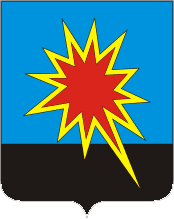 ТЕРРИТОРИАЛЬНАЯ ИЗБИРАТЕЛЬНАЯ КОМИССИЯКалтанского городского округаРЕШЕНИЕ   «29» декабря 2017 года 	                                                                        № 143Об утверждении графика работы по приему предложений для дополнительного зачисления в резерв составов участковых избирательных комиссий Руководствуясь положениями постановления Центральной избирательной комиссии Российской Федерации от 5 декабря 2012 года № 152/1137-6 «О порядке формирования резервов составов участковых комиссий и назначения нового члена участковой комиссии из резерва составов участковых комиссий»,  Территориальная избирательная комиссия РЕШИЛА:1. Установить следующий график работы территориальной избирательной комиссии Калтанского городского округа по приему предложений для дополнительного зачисления в резерв составов участковых избирательных комиссий. Понедельник – пятница с 10.00 часов  до 14.00 часов;Суббота, воскресенье – с 10.00 часов до 12.00 часов.2.  Предложения для дополнительного зачисления в резерв составов участковых избирательных комиссий принимаются с 06.01.2018 г. по 26.01.2018г., по адресу: г. Калтан, пр. Мира, 55а,  (ул. Комсомольская, 73.)3. Утвердить текст информационного сообщения о сборе предложений для дополнительного зачисления в резерв составов участковых избирательных комиссий.3. Опубликовать настоящее решение в газете «Калтанский вестник» и разместить на официальном сайте администрации Калтанского городского округа в разделе «Избирательная комиссия» в информационно-телекоммуникационной сети «Интернет» 4. Контроль за исполнением настоящего решения возложить на секретаря территориальной избирательной комиссии Калтанского городского округа Н.В. Степанчук.Председатель Территориальной избирательной комиссии Калтанского городского округа	      Н.Н. ГизатулинаСекретарь Территориальнойизбирательной комиссии Калтанского городского округа	Н.В. Степанчук       УТВЕРЖДЕНО Решением территориальной            избирательной комиссии        Калтанского городского округа      от 29 декабря 2017 г. № 143 ИНФОРМАЦИОННОЕ СООБЩЕНИЕ О СБОРЕ ПРЕДЛОЖЕНИЙ ДЛЯ ДОПОЛНИТЕЛЬНОГО ЗАЧИСЛЕНИЯ В РЕЗЕРВ СОСТАВОВ УЧАСТКОВЫХ ИЗБИРАТЕЛЬНЫХ КОМИССИЙВ соответствии с пунктом 11 Порядка формирования резерва составов участковых комиссий и назначения нового члена участковой комиссии из резерва составов участковых комиссий, утвержденного постановлением ЦИК России от 05.12.2012 № 152/1137-6, территориальная избирательная комиссия Калтанского городского округа объявляет прием предложений по кандидатурам для дополнительного зачисления в резерв составов участковых избирательных комиссий.          Прием документов осуществляется с 6 по 26 января 2018 года.В резерв составов участковых избирательных комиссий не зачисляются кандидатуры, не соответствующие требованиям, установленным пунктом 1 статьи 29 (за исключением подпунктов «ж», «з», «и», «к», «л») Федерального закона «Об основных гарантиях избирательных прав и права на участие в референдуме граждан Российской Федерации», а также кандидатуры, в отношении которых отсутствуют документы, необходимые для зачисления в резерв составов участковых избирательных комиссий.   При внесении предложения (предложений) по кандидатурам для дополнительного зачисления в резерв составов участковых комиссий необходимо представить следующие документы: Для политических партий, их региональных отделений, иных структурных подразделений: 1. Решение полномочного (руководящего или иного) органа политической партии либо регионального отделения, иного структурного подразделения политической партии о внесении предложения о кандидатурах в резерв составов участковых комиссий, оформленное в соответствии с требованиями устава политической партии. 2. Если предложение о кандидатурах вносит региональное отделение, иное структурное подразделение политической партии, а в уставе политической партии не предусмотрена возможность такого внесения, - решение органа политической партии, уполномоченного делегировать региональному отделению, иному структурному подразделению политической партии полномочия по внесению предложений о кандидатурах в резерв составов участковых комиссий о делегировании указанных полномочий, оформленное в соответствии с требованиями устава. Для иных общественных объединений: 1. Нотариально удостоверенная или заверенная уполномоченным на то органом общественного объединения копия действующего устава общественного объединения. 2. Решение полномочного (руководящего или иного) органа общественного объединения о внесении предложения о кандидатурах в резерв составов участковых комиссий, оформленное в соответствии с требованиями устава, либо решение по этому же вопросу полномочного (руководящего или иного) органа регионального отделения, иного структурного подразделения общественного объединения, наделенного в соответствии с уставом общественного объединения правом принимать такое решение от имени общественного объединения. 3. Если предложение о кандидатурах вносит региональное отделение, иное структурное подразделение общественного объединения, а в уставе общественного объединения указанный в пункте 2 вопрос не урегулирован, - решение органа общественного объединения, уполномоченного в соответствии с уставом общественного объединения делегировать полномочия по внесению предложений о кандидатурах в резерв составов участковых комиссий, о делегировании таких полномочий и решение органа, которому делегированы эти полномочия, о внесении предложений в резерв составов участковых комиссий. Для иных субъектов права внесения кандидатур в резерв составов участковых комиссий: Решение представительного органа муниципального образования, протокол собрания избирателей по месту жительства, работы, службы, учебы. Кроме того, всеми субъектами права внесения кандидатур должны быть представлены: 1. Письменное согласие гражданина Российской Федерации на его назначение членом участковой избирательной комиссии с правом решающего голоса, зачисление в резерв составов участковых комиссий по форме, утвержденной приложением № 1 к Порядку формирования резерва составов участковых комиссий и назначения нового члена участковой комиссии из резерва составов участковых комиссий (постановление ЦИК России от 05.12.2012 № 152/1137-6). 2. Копия паспорта или документа, заменяющего паспорт гражданина Российской Федерации, содержащего сведения о гражданстве и месте жительства лица, кандидатура которого предложена для зачисления в резерв составов участковых комиссий. 	Примечание. Образцы и формы необходимых документов размещены на официальном сайте  избирательной комиссии Кемеровской области в разделе «Формирование участковых избирательных комиссий и резерва составов участковых избирательных комиссий»Территориальная избирательная комиссияКалтанского городского округа